        Fête Patronale de Violay 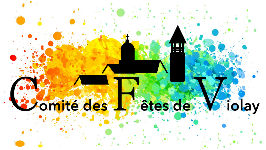         les 14 et 15 Octobre 2023Comité des Fêtes de VIOLAY                              Recherche BénévolesMairie de VIOLAY154, Rue Célestin Linder42780 VIOLAY   Marie Laurenge : 0665585590                               Bonjour,Pour notre Second rendez-vous dans l’organisation de la fête patronale, le Comité des Fêtes étoffe un peu plus les propositions d’animations… Une belle fête est au programme :_ Tenue d’une buvette le samedi 14 Octobre dans l’espace VIOLAY 1004 ouverte de 15H à 00H._ Retraite aux flambeaux. Départ à 21H de la mairie de VIOLAY en direction de la salle 1004. Une boisson sera offerte aux enfants participants, avec l’intervention d’une fanfare._ Un feu d’Artifice sera tiré à 22H_ Apéritif le dimanche 15 Octobre à la Halle du randonneur à partir de 11H à 12H, avec l’intervention d’une fanfare différente de la veille. _ En parallèle, un repas sera tenu dans l’espace VIOLAY 1004 de 12H à 14H, suivi d’un Thé dansant de 14H à 18H. La buvette restera ouverte dans cet espace jusqu’à 19H le dimanche.Pour cela, nous aurions besoin de l’aide de bénévoles. Nous faisons donc appel à vous pour nous aider dans la tenue des animations. Ci-joint, le planning des différentes animations. Toutes les associations et bénévoles peuvent se positionner sur la ou les tranches horaires de leur choix en indiquant leur nombres de bénévoles disponibles. Merci de me faire un retour avant le dimanche 01 Octobre au soir. Et je vous confirmerai les plannings pour le mercredi 04 Octobre. N’hésitez pas à me contacter pour toutes questions, précisions et explications des tâches. Le Président du Comité des Fêtes de ViolayMme LAURENGE Marie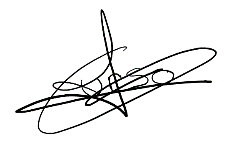    Défilé - Lampions du Samedi 14 OctobreRendez-vous organisateurs : 20H00 devant la MairieRendez-vous organisateurs : 20H00 devant la MairieRendez-vous organisateurs : 20H00 devant la MairieRendez-vous des participants : 20H45 devant la MairieRendez-vous des participants : 20H45 devant la MairieRendez-vous des participants : 20H45 devant la MairieDépart : 21HArrivée : Espace Violay 1004Fin : 21H30TâchesCréneaux horairesBesoins total de bénévoles par créneauxPréparation lampions etDistribution lampion, Service de sécurité  le long du parcours. Encadrement du trajet.Gestion du "Pot" Enfants.20H / 21H10 personnesBuvette du Samedi 14 OctobreRendez-vous organisateurs : 14H à l'espace Violay 1004Rendez-vous organisateurs : 14H à l'espace Violay 1004Ouverture de la buvette : 15H à l'espace Violay 1004Ouverture de la buvette : 15H à l'espace Violay 1004Fin : 00H + le temps de ranger.TâchesCréneaux horairesBesoin total de bénévoles par créneauxInstallation buvette, Gestion caisse, Gestion buvette. Aide au rangement.14H / 16H16H / 18H18H / 20H20H / 22H22H / 00H7 personnesApéro Dimanche midiRendez-vous organisateurs : 10H30 au Halle du randonneurRendez-vous organisateurs : 10H30 au Halle du randonneurRendez-vous organisateurs : 10H30 au Halle du randonneurRendez-vous des participants : 11H au Halle du randonneurRendez-vous des participants : 11H au Halle du randonneurRendez-vous des participants : 11H au Halle du randonneurDébut : 11HFin : 13HTâchesCréneaux horairesBesoin total de bénévoles par créneauxInstallation buvette, Gestion caisse, Gestion buvette.Aide au rangement.10H30 / 13H5 personnes Repas et Thé dansant Repas et Thé dansantRendez-vous organisateurs : 11H à l'espace Violay 1004Rendez-vous organisateurs : 11H à l'espace Violay 1004Rendez-vous organisateurs : 11H à l'espace Violay 1004Rendez-vous organisateurs : 11H à l'espace Violay 1004Ouverture de la buvette : 12H à l'espace Violay 1004Ouverture de la buvette : 12H à l'espace Violay 1004Ouverture de la buvette : 12H à l'espace Violay 1004Ouverture de la buvette : 12H à l'espace Violay 1004Fin : 18H + temps pour aide au rangement.Fin : 18H + temps pour aide au rangement.TâchesCréneaux horairesBesoin total de bénévoles par créneauxInstallation buvette, Gestion caisse, Gestion buvette.Aide au rangement.11H / 14H 14H / 16H16H / 18H10 personnes